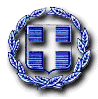 ΕΛΛΗΝΙΚΗ ΔΗΜΟΚΡΑΤΙΑ                                                                     ΝΟΜΟΣ ΑΤΤΙΚΗΣ                                                                 ΔΗΜΟΣ ΧΑΛΑΝΔΡΙΟΥΤίτλος Διαγωνισμού: «Προμήθεια Ιατρικών Μηχανημάτων»  για το Ο.Ε. 2020,  Αρ. Μελέτης : 138/2020ΟΜΑΔΑ Α ΠΡΟΜΗΘΕΙΑ ΙΑΤΡΙΚΩΝ ΜΗΧΑΝΗΜΑΤΩΝΤου/της ………………………………………………………………………………………………………………………με έδρα τ    …………………………………………………………………  Οδός ……………………………………  …………………………… Αριθ ………………… Τ.Κ. ……………………………  Τηλ. …………………………….Fax: …………………………………………………  Email: ..……………………………………………………………Αφού έλαβα γνώση των όρων της μελέτης για την προμήθεια με τίτλο : ………………………………….……………………………………………………………………………………………… Καθώς και των συνθηκών εκτέλεσης αυτής υποβάλλω την παρούσα προσφορά και δηλώνω ότι: - Τα είδη πληρούν τις προδιαγραφές της μελέτης. - Αποδέχομαι πλήρως και χωρίς επιφύλαξη όλα αυτά και αναλαμβάνω την εκτέλεση της προμήθειας με τις ακόλουθες τιμές επί των τιμών του Τιμολογίου μελέτης και του Προϋπολογισμού της μελέτης.ΟΜΑΔΑ Α  Προμήθεια Ιατρικών Μηχανημάτων  Δ/ΝΣΗ ΚΟΙΝΩΝΙΚΗΣ ΜΕΡΙΜΝΑΣΣΥΝΟΛΟ ΟΜΑΔΑΣ Α  (Συμ/νου Φ.Π.Α. 24%)  :  Χαλάνδρι,      /      /2020                                                                                                      Ο Προσφέρων                                                                                             (Υπογραφή – Σφραγίδα) ΕΛΛΗΝΙΚΗ ΔΗΜΟΚΡΑΤΙΑ                                                                     ΝΟΜΟΣ ΑΤΤΙΚΗΣ                                                                 ΔΗΜΟΣ ΧΑΛΑΝΔΡΙΟΥΤίτλος Διαγωνισμού: «Προμήθεια Ιατρικών Μηχανημάτων»  για το Ο.Ε. 2020,  Αρ. Μελέτης : 138/2020ΟΜΑΔΑ Β ΠΡΟΜΗΘΕΙΑ ΑΠΙΝΙΔΩΤΩΝΤου/της ………………………………………………………………………………………………………………………με έδρα τ    …………………………………………………………………  Οδός ……………………………………  …………………………… Αριθ ………………… Τ.Κ. ……………………………  Τηλ. …………………………….Fax: …………………………………………………  Email: ..……………………………………………………………Αφού έλαβα γνώση των όρων της μελέτης για την προμήθεια με τίτλο : ………………………………….……………………………………………………………………………………………… Καθώς και των συνθηκών εκτέλεσης αυτής υποβάλλω την παρούσα προσφορά και δηλώνω ότι: - Τα είδη πληρούν τις προδιαγραφές της μελέτης. - Αποδέχομαι πλήρως και χωρίς επιφύλαξη όλα αυτά και αναλαμβάνω την εκτέλεση της προμήθειας με τις ακόλουθες τιμές επί των τιμών του Τιμολογίου μελέτης και του Προϋπολογισμού της μελέτης.ΟΜΑΔΑ Β  Προμήθεια απινιδωτώνΔ/ΝΣΗ ΚΟΙΝΩΝΙΚΗΣ ΜΕΡΙΜΝΑΣΤΜΗΜΑ ΠΡΟΛΗΠΤΙΚΗΣ ΙΑΤΡΙΚΗΣΔ/ΝΣΗ ΠΑΙΔΕΙΑΣ ΑΘΛΗΤΙΣΜΟΥ & ΝΕΑΣ ΓΕΝΙΑΣΣΥΝΟΛΟ ΟΜΑΔΑΣ Β  (Συμ/νου Φ.Π.Α. 24%)  :  Χαλάνδρι,      /      /2020                                                                                                      Ο Προσφέρων                                                                                             (Υπογραφή – Σφραγίδα) ΕΛΛΗΝΙΚΗ ΔΗΜΟΚΡΑΤΙΑ                                                                     ΝΟΜΟΣ ΑΤΤΙΚΗΣ                                                                 ΔΗΜΟΣ ΧΑΛΑΝΔΡΙΟΥΤίτλος Διαγωνισμού: «Προμήθεια Ιατρικών Μηχανημάτων»  για το Ο.Ε. 2020,  Αρ. Μελέτης : 138/2020ΟΜΑΔΑ Γ ΠΡΟΜΗΘΕΙΑ ΜΗΧΑΝΗΜΑΤΩΝ ΦΥΣΙΚΟΘΕΡΑΠΕΙΑΣΤου/της ………………………………………………………………………………………………………………………          με έδρα     …………………………………………………………………  Οδός ………………………………………………… Αριθ ………………… Τ.Κ. ………………… Τηλ. ……………………………. Fax: ……………………………  Email: …………………………………………Αφού έλαβα γνώση των όρων της μελέτης για την προμήθεια με τίτλο : ………………………………….……………………………………………………………………………………………… Καθώς και των συνθηκών εκτέλεσης αυτής υποβάλλω την παρούσα προσφορά και δηλώνω ότι: - Τα είδη πληρούν τις προδιαγραφές της μελέτης. - Αποδέχομαι πλήρως και χωρίς επιφύλαξη όλα αυτά και αναλαμβάνω την εκτέλεση της προμήθειας με τις ακόλουθες τιμές επί των τιμών του Τιμολογίου μελέτης και του Προϋπολογισμού της μελέτης.ΟΜΑΔΑ Γ  Προμήθεια μηχανημάτων φυσικοθεραπείαςΔ/ΝΣΗ ΚΟΙΝΩΝΙΚΗΣ ΜΕΡΙΜΝΑΣΧαλάνδρι,      /      /2020                                                                                                      Ο Προσφέρων                                                                                             (Υπογραφή – Σφραγίδα) ΕΝΤΥΠΟ ΟΙΚΟΝΟΜΙΚΗΣ ΠΡΟΣΦΟΡΑΣΤΜΗΜΑ  ΚΑΠΗΤΜΗΜΑ  ΚΑΠΗΤΜΗΜΑ  ΚΑΠΗΤΜΗΜΑ  ΚΑΠΗΤΜΗΜΑ  ΚΑΠΗΤΜΗΜΑ  ΚΑΠΗΑ/ΑΕΙΔΟΣΜΟΝΑΔΑ ΜΕΤΡΗΣΗΣΠΟΣΟΤΗΤΑΤΙΜΗ ΧΩΡΙΣ ΦΠΑΚΑΘΑΡΗ ΑΞΙΑ1ΣκαμπόΤΕΜ12Παλμικό οξύμετρο δακτύλουΤΕΜ13Ηλεκτρονικό πιεσόμετρο μπράτσου με περιβραχίονα μεσαίου - μεγάλου μεγέθους 22-42 εκ.ΤΕΜ1 ΣΥΝΟΛΟ ΚΑΘΑΡΗΣ ΑΞΙΑΣ Φ.Π.Α. 24%ΓΕΝΙΚΟ ΣΥΝΟΛΟΤΜΗΜΑ ΠΡΟΛΗΠΤΙΚΗΣ ΙΑΤΡΙΚΗΣΤΜΗΜΑ ΠΡΟΛΗΠΤΙΚΗΣ ΙΑΤΡΙΚΗΣΤΜΗΜΑ ΠΡΟΛΗΠΤΙΚΗΣ ΙΑΤΡΙΚΗΣΤΜΗΜΑ ΠΡΟΛΗΠΤΙΚΗΣ ΙΑΤΡΙΚΗΣΤΜΗΜΑ ΠΡΟΛΗΠΤΙΚΗΣ ΙΑΤΡΙΚΗΣΤΜΗΜΑ ΠΡΟΛΗΠΤΙΚΗΣ ΙΑΤΡΙΚΗΣΑ/ΑΕΙΔΟΣΜΟΝΑΔΑ ΜΕΤΡΗΣΗΣΠΟΣΟΤΗΤΑΤΙΜΗ ΧΩΡΙΣ ΦΠΑΚΑΘΑΡΗ ΑΞΙΑ1Συσκευή κρυοπηξίας χειρός ΤΕΜ12Τροχήλατη βάσηΤΕΜ13Συσκευή - αντλία μετάγγισηςΤΕΜ14Δοχείο κρυογενικό 10LΤΕΜ15Παλμικό οξύμετρο δακτύλουΤΕΜ26Ψηφιακό θερμόμετροΤΕΜ27Ηλεκτρονικό πιεσόμετρο μπράτσου με περιβραχίονα μεσαίου - μεγάλου μεγέθους 22-42 εκ.ΤΕΜ28Στηθοσκόπιο ΤΕΜ29Ψηφιακή ζυγαριά μπάνιου μέγιστου βάρους ζύγισης 180 κιλάΤΕΜ210Δίσκαλο ΤΕΜ1 ΣΥΝΟΛΟ ΚΑΘΑΡΗΣ ΑΞΙΑΣ Φ.Π.Α. 24%ΓΕΝΙΚΟ ΣΥΝΟΛΟΔ/ΝΣΗ ΠΑΙΔΕΙΑΣ ΑΘΛΗΤΙΣΜΟΥ & ΝΕΑΣ ΓΕΝΙΑΣΔ/ΝΣΗ ΠΑΙΔΕΙΑΣ ΑΘΛΗΤΙΣΜΟΥ & ΝΕΑΣ ΓΕΝΙΑΣΔ/ΝΣΗ ΠΑΙΔΕΙΑΣ ΑΘΛΗΤΙΣΜΟΥ & ΝΕΑΣ ΓΕΝΙΑΣΔ/ΝΣΗ ΠΑΙΔΕΙΑΣ ΑΘΛΗΤΙΣΜΟΥ & ΝΕΑΣ ΓΕΝΙΑΣΔ/ΝΣΗ ΠΑΙΔΕΙΑΣ ΑΘΛΗΤΙΣΜΟΥ & ΝΕΑΣ ΓΕΝΙΑΣΔ/ΝΣΗ ΠΑΙΔΕΙΑΣ ΑΘΛΗΤΙΣΜΟΥ & ΝΕΑΣ ΓΕΝΙΑΣΑ/ΑΕΙΔΟΣΜΟΝΑΔΑ ΜΕΤΡΗΣΗΣΠΟΣΟΤΗΤΑΤΙΜΗ ΧΩΡΙΣ ΦΠΑΚΑΘΑΡΗ ΑΞΙΑ1Αναλογικό πιεσόμετροΤΕΜ12Ψηφιακό θερμόμετροΤΕΜ23Ηλεκτρονικό πιεσόμετρο μπράτσου με περιβραχίονα μεσαίου - μεγάλου μεγέθους 22-42 εκ.ΤΕΜ14Παλμικό οξύμετρο δακτύλουΤΕΜ1ΣΥΝΟΛΟ ΚΑΘΑΡΗΣ ΑΞΙΑΣ Φ.Π.Α. 24%ΓΕΝΙΚΟ ΣΥΝΟΛΟΕΝΤΥΠΟ ΟΙΚΟΝΟΜΙΚΗΣ ΠΡΟΣΦΟΡΑΣΤΜΗΜΑ  ΚΑΠΗΑ/ΑΕΙΔΟΣΜΟΝΑΔΑ ΜΕΤΡΗΣΗΣΠΟΣΟΤΗΤΑΤΙΜΗ ΧΩΡΙΣ ΦΠΑΚΑΘΑΡΗ ΑΞΙΑ1ΑπινιδωτήςΤΕΜ1 ΣΥΝΟΛΟ ΚΑΘΑΡΗΣ ΑΞΙΑΣ Φ.Π.Α. 24%ΓΕΝΙΚΟ ΣΥΝΟΛΟΑ/ΑΕΙΔΟΣΜΟΝΑΔΑ ΜΕΤΡΗΣΗΣΠΟΣΟΤΗΤΑΤΙΜΗ ΧΩΡΙΣ ΦΠΑΚΑΘΑΡΗ ΑΞΙΑ1ΑπινιδωτήςΤΕΜ1 ΣΥΝΟΛΟ ΚΑΘΑΡΗΣ ΑΞΙΑΣ Φ.Π.Α. 24%ΓΕΝΙΚΟ ΣΥΝΟΛΟΑ/ΑΕΙΔΟΣΜΟΝΑΔΑ ΜΕΤΡΗΣΗΣΠΟΣΟΤΗΤΑΤΙΜΗ ΧΩΡΙΣ ΦΠΑΚΑΘΑΡΗ ΑΞΙΑ1ΑπινιδωτήςΤΕΜ2 ΣΥΝΟΛΟ ΚΑΘΑΡΗΣ ΑΞΙΑΣ Φ.Π.Α. 24%ΓΕΝΙΚΟ ΣΥΝΟΛΟΕΝΤΥΠΟ ΟΙΚΟΝΟΜΙΚΗΣ ΠΡΟΣΦΟΡΑΣΤΜΗΜΑ  ΚΑΠΗΤΜΗΜΑ  ΚΑΠΗΤΜΗΜΑ  ΚΑΠΗΤΜΗΜΑ  ΚΑΠΗΤΜΗΜΑ  ΚΑΠΗΤΜΗΜΑ  ΚΑΠΗΑ/ΑΕΙΔΟΣΜΟΝΑΔΑ ΜΕΤΡΗΣΗΣΠΟΣΟΤΗΤΑΤΙΜΗ ΧΩΡΙΣ ΦΠΑΚΑΘΑΡΗ ΑΞΙΑ1Συνδυασμένη συσκευή ηλεκτροθεραπείας & υπερήχωνΤΕΜ12ΗλεκτρομάλαξηΤΕΜ1ΣΥΝΟΛΟ ΚΑΘΑΡΗΣ ΑΞΙΑΣ Φ.Π.Α. 24%ΓΕΝΙΚΟ ΣΥΝΟΛΟ